I enclose my/our cheque for £……………. for ……….. subscriptions @  £85.00 each (£96.00 after 1st September 19). (Payable to “Canterbury Music Club”).  ALTERNATIVELY I wish to pay on-line / by bank draft, please send me CMC bank details   I am happy for the club to retain my contact details above . I am happy for the club to use email  , phone  and/or post  to contact me for publicity for club & other local music events (Please tick ALL THAT APPLY)Subscriptions will be reduced for those joining after the season has started, ask Antoinette Groom on 01227 760609. Please return this form and payment to: (Hard copy) Antoinette Groom, 8 Cherry Avenue, CANTERBURY, CT2 8EN 					   (By email attachment)   antoinettegroom@hotmail.com 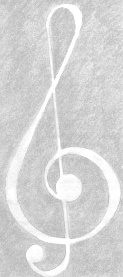 I/We wish to apply for Membership of the Canterbury Music Club for the 78th Season 2019/20:Name (s): …………………………………………………………….. Address:……………..………………………………… …………………..………………………………………………………………..……………...... Post Code: ………….……… Tel No: …………………………….. Mobile No: …………………………….… Email: …………………………………………